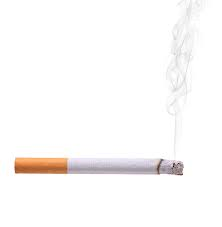 S